Developing a professional learning plan Planning for your professional learning needs requires a commitment to quality and improvement. A well-developed plan can help you identify and achieve both long- and short-term goals, personally and of your context. It can also highlight how the improved knowledge, skills and practice benefit you professionally as well as the children and families you work with. The processThere are many ways to build a professional learning plan. Here are a series of suggestions to manage the planning process:Consider the learning priorities related to your context (Attachment 1).Complete a skills audit to help you identify area(s) of need (Attachment 2).Identify a series of goals (we recommend between 3 and 5) to focus on.For each goal, develop a plan that includes an intention and details about the activity, resources, budget, timeframe and implementation steps.Periodically evaluate your progress towards the planDiagrammatically this could be presented in many ways: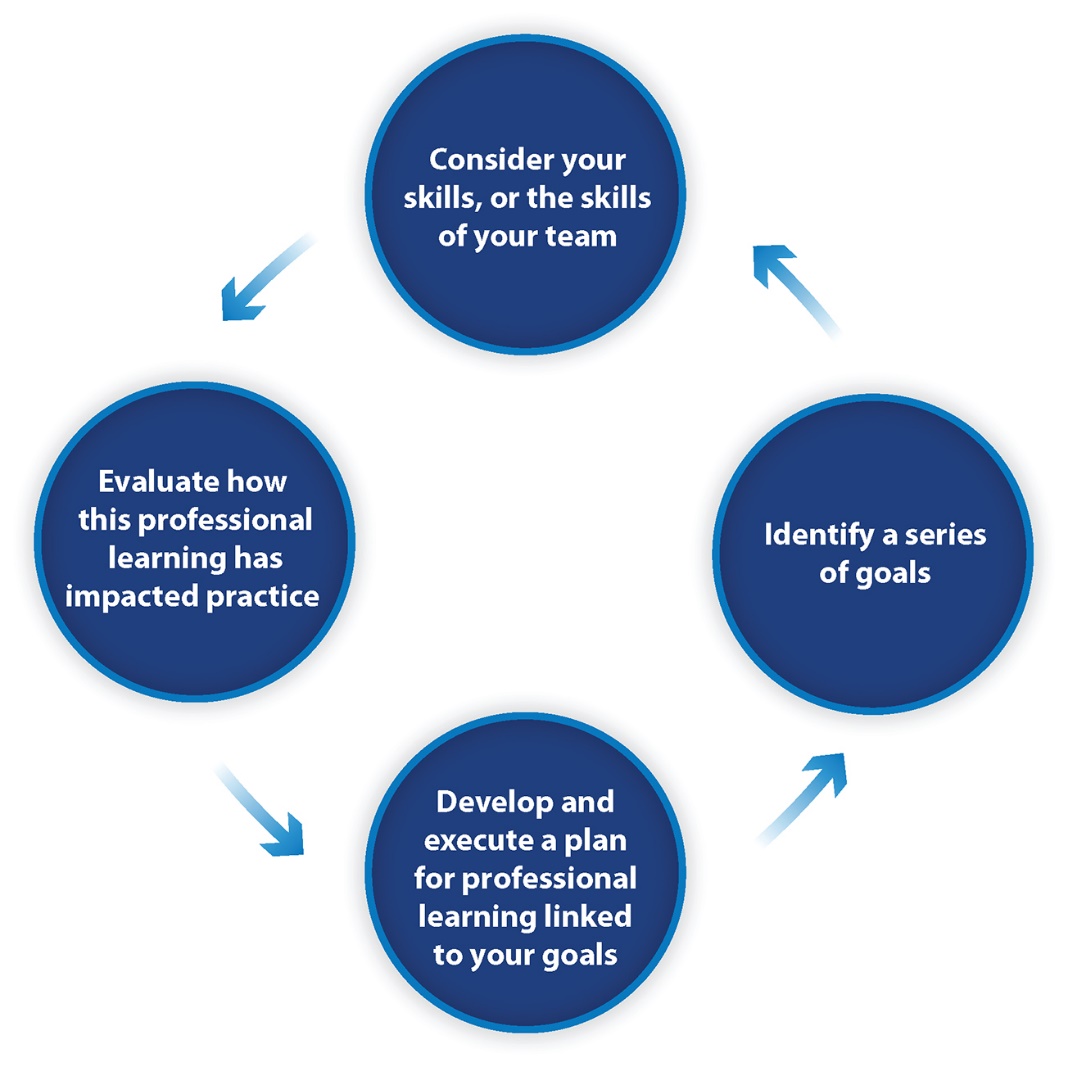 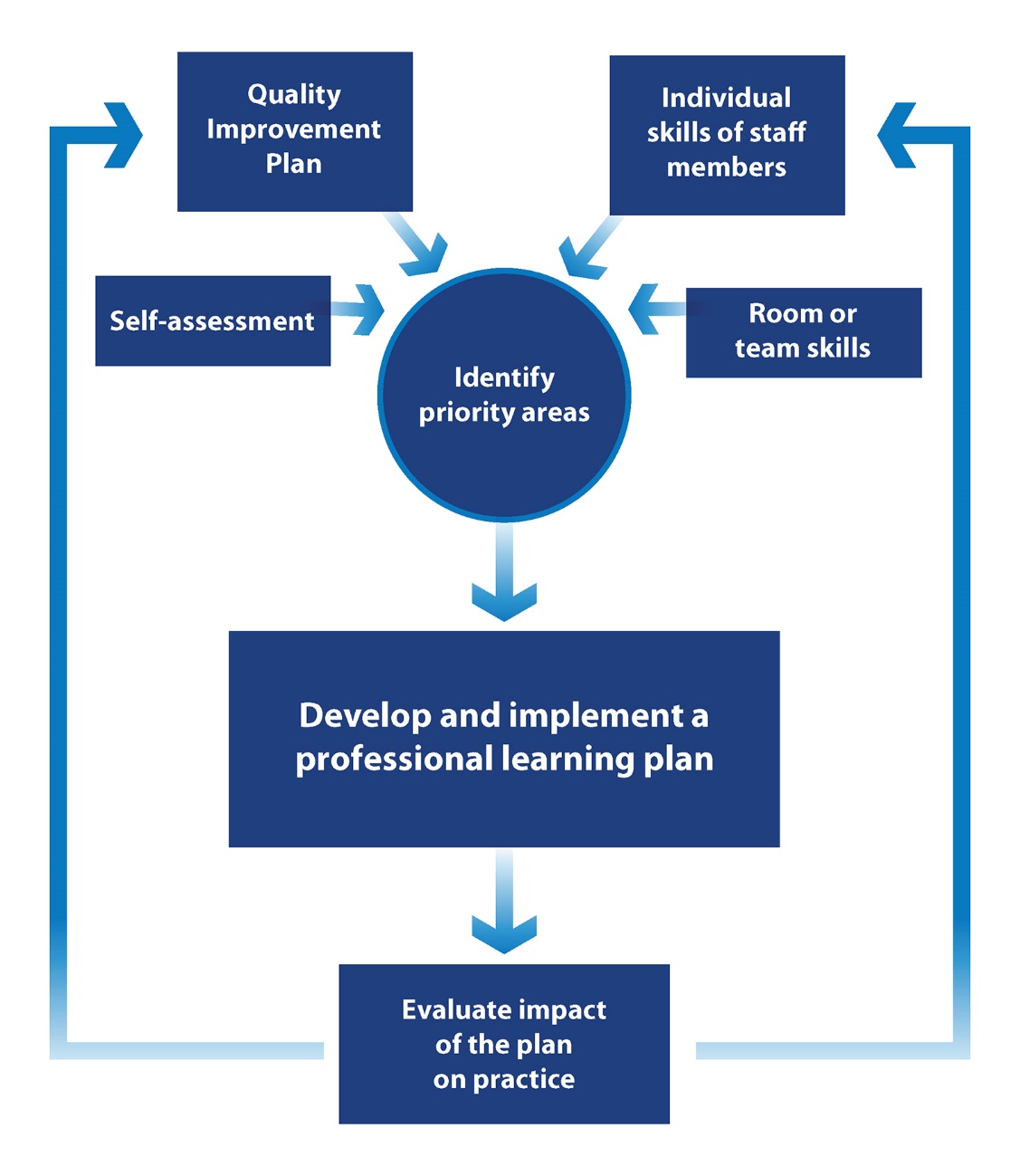 Personal professional learning plan 2021Service/School/Scheme: ___________________    name: ________________________	Before identifying your professional learning goals and activities, you might consider the learning priorities related to your context (Attachment 2). Current priorities for your context:Based on these priorities, identify your context.Goal 1Goal 2Goal 3After identifying the goals of your context, build a plan that includes an intention and details about the activity, professional learning resources, timeframe, budget (for the service to pay) and implementation steps.Copy and add more tables if you have more than 3 goals, but we recommend keeping your plan to a manageable number of goals (no more than 6). After completing the professional learning, evaluate your experiences.Evaluation (To be filled after completing professional learning. Add rows as needed)At the end of the year, reflect on the top professional learning topics/courses/modules you have completed. Evaluation (To be completed at the end of the year)Attachment 1:  Context professional learning prioritiesName: 	_______________________  Role: _______________________ Date: ____________ Attachment 2: Audit of skills  Name: 	_______________________  Role: _______________________ Date: ____________ Do you want to upgrade your qualifications?  YES / NO / UNSURE Goal 1:  Goal 1:  Goal 1:  Goal 1:  Goal 1:  Goal 1:  Goal 1:  Learning intentionsLearning intentionsActivityProfessional learning resources/opportunitiesTimeframeBudget Implementation plan This is a brief description of the intended learning outcome. SMART goals may assist you. This is a brief description of the intended learning outcome. SMART goals may assist you. Progress and reviewGoal 2:  Goal 2:  Goal 2:  Goal 2:  Goal 2:  Goal 2:  Goal 2:  Learning intentionsLearning intentionsActivityProfessional learning resources/opportunitiesTimeframeBudget Implementation plan Progress and reviewGoal 3:  Goal 3:  Goal 3:  Goal 3:  Goal 3:  Goal 3:  Goal 3:  Learning intentionsLearning intentionsActivityProfessional learning resources/opportunitiesTimeframeBudget Implementation plan Progress and reviewPersonal feedback and commentaryChanges in practice or performance Estimated hours of learningEstimated investment in professional learningTop 3 Professional Learning topics/courses/modules completed this year….Top 3 Professional Learning topics/courses/modules completed this year….Reflections  Contextual documents Skills I need to strengthen ….  How might I do that … Training/resources available… Service philosophy Quality Improvement Plan priorities relevant to staff developmentQuality Improvement Plan priorities relevant to staff developmentQuality Improvement Plan priorities relevant to staff developmentReconciliation Action Plan commitments Team/Room performance Suggestions or needs based on assessment and ratings reportOther (please describe) Areas of practice Current strengths and skillsAreas I want to develop furtherNQS Quality Area 1: Educational program and practice/Curriculum areasNQS Quality Area 2: Children’s health and safety/Nutrition/Physical activity NQS Quality Area 3: Physical environment/Outdoor learning/Risky play NQS Quality Area 4: Staffing arrangements/Code of EthicsNQS Quality Area 5: Relationships with children/disability and additional needs/ trauma-informed practice  NQS Quality Area 6: Collaborative partnership with families and communities/Reconciliation/Cultural inclusion NQS Quality Area 7: Leadership and service management/Professional conversations Other (please describe):   